МАУ «Белоярский МФЦ» информируетВ целях усиления санитарно-эпидемиологических мероприятий и принятию дополнительных мер по снижению рисков распространения новой коронавирусной инфекции МАУ «Белоярский МФЦ» вводит ограничение на посещение учреждения для заявителей пожилого возраста (65 лет и старше)*!Граждане этой категории находятся в группе особого риска. Им следует максимально сократить число социальных контактов, исключить посещение мест с максимальной концентрацией людей. Режим самоизоляции позволит избежать риска заражения опасной инфекцией.Пожилым гражданам сотрудники МФЦ окажут всестороннюю консультативную помощь по телефону: (34670) 22-500. И только в исключительной ситуации при крайней необходимости, с целью недопущения ухудшения материального обеспечения этой категории граждан, будет организован выездной прием сотрудника МФЦ на дом.По-прежнему большинство услуг для всех категорий граждан доступны в электронном виде. Для этого необходимо использовать портал государственных услуг: https://www.gosuslugi.ru/.Мы заботимся о Вас и Ваших близких, «Мои документы».*Протокол заседания межведомственной рабочей группы по предупреждению завоза и распространения коронавирусной инфекции на территории Белоярского района от 27.03.2020 года.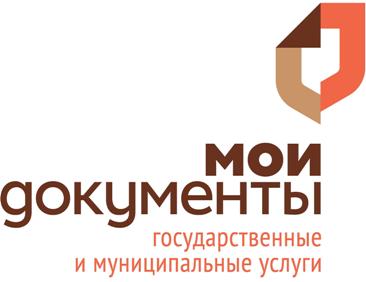 